Муниципальное казенное общеобразовательное учреждение  «Мусультемахинскаясредняя общеобразовательная школа» СОГЛАСОВАНО: 				                                                   УТВЕРЖДАЮ:Начальник ОВД МВД                                                                                 Директор МКОУРоссии по Левашинскому району                                                  «Мусультемахинская СОШ» подполковник  полиции                                                                 ___________А.М.Омаров                                                                 ___________/Нурмагомедов М.Х/ «___» ______________ 2017 г.                                                         «01»  сентября  2017 г.ПАСПОРТ по обеспечению безопасности дорожного движенияМКОУ «Мусультемахинская СОШ»		 368317 с. МусультемахиЛевашинский районРеспублика ДагестанСодержание:I. Справочные данные. II. Приложение к паспорту методических и нормативных документов: 1. Документы по ПДДТТ в МКОУ  «Мусультемахинская СОШ»; 2. План проведения лекций по предупреждению детского дорожно-транспортного травматизма; 3. Программа по безопасности ДД «Азбука»4. Методические рекомендации:4.1 Методическая копилка по ПДД;4.2 Методические рекомендации по обеспечению санитарно-эпидемиологического благополучия и безопасности перевозок организованных групп детей автомобильным транспортом; 4.3 Методичка об ответственном по ПДДТТ (памятка); Технология и методика проведения «Минутки по безопасности дорожного движения»;4.4 . Инструкция педагогу, ответственному за организацию в общеобразовательном учреждении работы по профилактике детского дорожно-транспортного травматизма;5.ИНФОРМАЦИОННЫЙ УГОЛОК ДЛЯ ШКОЛЫ ПО БЕЗОПАСНОСТИ ДОРОЖНОГО ДВИЖЕНИЯ;6. Положение об отрядах юных инспекторов движения (ЮИД); 7. Работа с родителями;8. Статистика, акт о ДТП, приказы;9. Тетрадь посещения инспектора;10. Достижения, грамоты.11. Схема движения детей в школу.Руководитель МКОУ «Мусультемахинская СОШ»Нурмагомедов Магомед ХабибулаевичФ.И.О.Заместитель руководителя МКОУ «Мусультемахинской СОШ» по ВРИбрагимов Магомед ГашимовичФ.И.О.Преподаватель ОБЖРабаданова Зубейда АхмедовнаФ.И.О.Командир ЮИД  Магомедов Арсен МагомедовичФ.И.О.Сотрудник ГИБДД, закрепленный за МКОУ «Мусультемахинская СОШ» ____________________________________________________________Ф.И.О. Количество обучающихся в МКОУ Мусультемахинская СОШ _277_Наличие уголка по БД (место расположения)фойе школыНаличие транспортной площадки _не_имеютсяНаличие методической литературы и наглядных пособий Игры по ПДДФильмы по ПДДГоловоломки по ПДДКроссворды по ПДДУчебные фильмы по ПДД«Красный мустанг и правила дорожного движения»-  www/myspongebob .ru/krasnyj-mustang-i-pravida- dorozhnogo-dvi.«Школа дорожной безопасности «Азбука»- www/zanimatika.narod.ru/OBJ1. HtmСОГЛАСОВАНО:				 УТВЕРЖДАЮ:Начальник ОВД МВД                                                                      Директор МКОУРоссии по Левашинскому району                                                   «Мусультемахинская СОШ» подполковник  полиции                                                                 ___________А.М.Омаров__                                                                                           /Нурмагомедов М.Х  «___» ______________ 2017 г.                                                         «01»сентября  2017 г.План по профилактике ДДТТ на 2017- 2018 учебный год по МКОУ «Мусультемахинская СОШ»Сводная информация по БДД на 01.09.2017год                                    Директор школы: _____________________ /Нурмагомедов М.Х./БЕЗОПАСНАЯ СХЕМА ДВИЖЕНИЯ ДЕТЕЙ В ШКОЛУ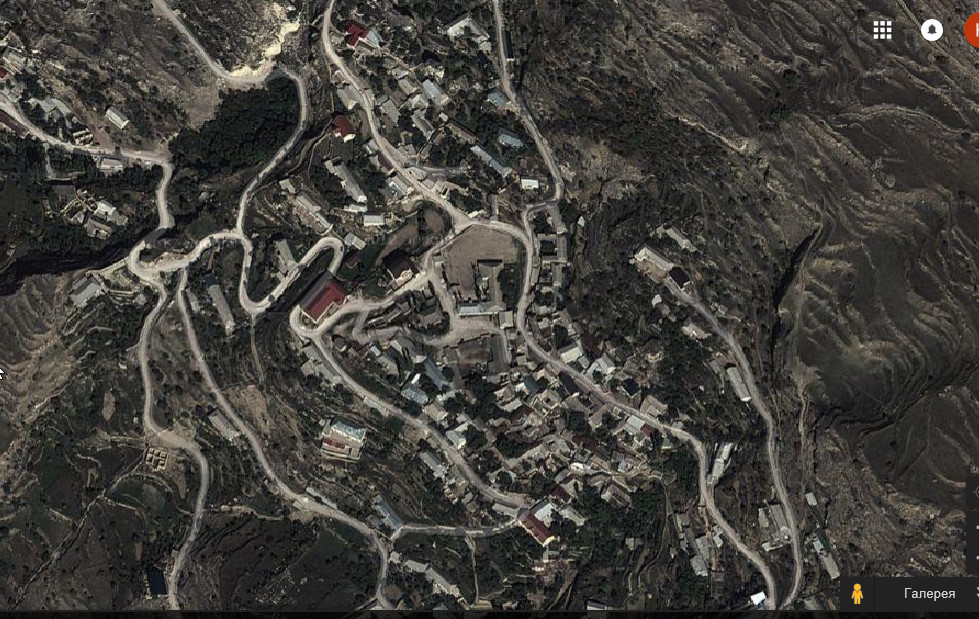 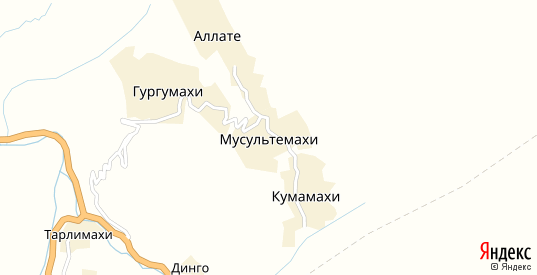 МИНИСТЕРСТВО ОБРАЗОВАНИЯ И НАУКИ РЕСПУБЛИКИ ДАГЕСТАНМУНИЦИПАЛЬНОЕ КАЗЕННОЕОБЩЕОБРАЗОВАТЕЛЬНОЕ УЧРЕЖДЕНИЕ«МУСУЛЬТЕМАХИНСКАЯ СРЕДНЯЯ ОБЩЕОБРАЗОВАТЕЛЬНАЯ ШКОЛА»МР «ЛЕВАШИНСКИЙ РАЙОН»368317, с.Мусульте  ИНН – 0521008922  ОГРН - 1030501263033 эл. почта:musulte.05@yandex.ru  Конт.тел.: 8906 448 49 20   Утверждаю:Директор МКОУ «Мусультемахинская СОШ»_____________Нурмагомедов М.Х31.08.2017г.ПРОГРАММАПО БЕЗОПАСНОСТИ ДОРОЖНОГО ДВИЖЕНИЯ«АЗБУКА»с. Мусультемахи 2017г.Пояснительная записка     Автомобилизация страны, увеличение интенсивности движения транспорта и пешеходов на улицах и дорогах создают объективные предпосылки для возникновения дорожно-транспортных происшествий с участниками дорожного движения, особенно с детьми и подростками. Часто это происходит потому, что дошкольники и учащиеся не владеют правилами безопасного поведения во дворах, на улицах современных городов и, нарушая их, не осознают возможных опасных последствий.     Сегодня в Российской Федерации особо остро стоит проблема безопасности дорожного движения. В списке причин гибели людей от несчастных случаев первую строчку твердо занимает дорожно-транспортный травматизм, достигающий в настоящее время масштабов национальной катастрофы. В стране ежегодно в результате ДТП погибает более 30 тысяч и свыше 250 тысяч человек получают травмы.     Цифры детского травматизма в результате дорожно-транспортных происшествий велики: ежегодно погибают и получают травмы в результате ДТП до 27 тысяч детей и подростков до 16 лет.      Цифры, за которыми стоят слезы матерей, искалеченные после ДТП детские судьбы, а зачастую гибель маленьких участников движения страшны. За прошедшие 10 лет на дорогах России погибло около 16 тысяч детей, более 250 тысяч получили травмы различной степени тяжести.     Количество погибших детей в расчете на 100 тысяч населения у нас в России в 3 раза больше, чем в Италии, в 2 раза больше, чем в Германии и Франции.     Актуальность и практическая значимость обучения, воспитания и в целом профилактике детского дорожно-транспортного травматизма подчеркиваются высокими статистическими показателями. В дорожно-транспортные происшествия (ДТП) ежедневно попадают в среднем 75 детей, в том числе  и школьники. Каждые 6 часов гибнет ребенок, а через каждые 20 минут дети получают травмы различной степени тяжести. Многие навсегда остаются инвалидами. Школьники, как правило, попадают в ДТП в силу своих психофизиологических и возрастных особенностей поведения на улицах и дорогах, если они находятся без присмотра взрослых.      За последние 5 лет в России в среднем ежегодно погибают более 1700 детей и подростков, а более 22500 – получают травмы разной степени тяжести. Сегодняшнее состояние детского дорожно-транспортного травматизма показывает, что дети не обладают крайне необходимыми для современных условий жизни навыками безопасного поведения в транспортной среде, не умеют верно оценить и предвидеть развитие дорожных ситуаций, последствий нарушения правил дорожного движения.      Основными причинами ДТП по вине и неосторожности детей чаще всего становятся: нарушение правил перехода проезжей части (61,9 %); неподчинение сигналам светофора (11,8 %); неожиданный выход из-за транспортного средства, кустов (15,3 %); игра на проезжей части (4,2 %); неумелое управление велосипедом (3 %). В течение года наиболее опасными с точки зрения риска ДТП являются апрель-май, а также конец августа и сентябрь.      Для получения настоящих знаний и навыков безопасного поведения на дороге, способных повлиять на снижение тяжести их последствий, необходима система обучения, составляющими которой являются: программное обучение, преемственность обучения, регулярность обучения правилам поведения на дорогах. На занятиях по программе «Безопасность дорожного движения» идет воспитание у детей культуры поведения на дорогах и выработка устойчивых умений и навыков безопасного поведения на улицах, дорогах и в транспорте.  Программа «Безопасность дорожного движения» ориентирована на решение проблемы по предупреждению и снижению детского дорожно-транспортного травматизма в МКОУ «Карекаданинская СОШ»     Содержание программы соответствует Закону Российской Федерации  «Об образовании», Конвенции о правах ребенка, типовому положению об общеобразовательном учреждении,  действующим Правилам дорожного движения, реальным условиям дорожного движения регионального характера. Программа учитывает психофизиологические и возрастные особенности учащихся, опирается на Федеральной закон «О безопасности дорожного движения».     К проведению занятий привлекаются работники ГИБДД по Левашинскому району, работники правоохранительных органов, медицинские работники.        Школа является основным звеном системы обучения и воспитания учащихся, где они могут и должны получить необходимые знания, умения, навыки и привычки безопасного и правопослушного поведения на улицах, дорогах и в транспорте.      Данная программа является актуальной и востребованной для учащихся школы, так как: - углубляет предметные знания  и создает базу для дальнейшего изучения учебных дисциплин  в средней школе;- ориентирует на мотивацию познавательной деятельности детей;- учит самостоятельному поиску знаний.     Основными причинами ДТП, в которых страдают дети и подростки, являются их недисциплинированность, незнание ими Правил дорожного движения Российской Федерации.     Задача взрослых, родителей и педагогов состоит в том, чтобы не только самим оберегать и защищать ребенка, но и подготовить его к встрече с различными сложными, а порой и опасными ситуациями.     Необходимо выделить такие правила поведения, которые дети должны выполнять неукоснительно. Эти правила следует подробно разъяснять детям, а затем следить за их исполнением.     Уже с раннего возраста у детей необходимо воспитывать сознательное отношение к Правилам дорожного движения (ПДД), которые должны стать нормой поведения каждого культурного человека.     Правила дорожного движения являются важным средством трудового регулирования в сфере дорожного движения, воспитания его участников в духе дисциплины, ответственности, взаимной предусмотрительности, внимательности. Выполнение всех требований Правил дорожного движения создает предпосылки четкого и безопасного движения транспортных средств и пешеходов по улицам и дорогам.Изучение Правил дорожного движения существенно расширяет возможность воспитания грамотного пешехода и позволяет значительно уменьшить дорожно-транспортный травматизм среди детей и подростков.В соответствии с вышеизложенным предлагается данная программа, обеспечивающая непрерывность обучения детей  правильным действиям на улицах и дорогах.     Обязательными принципами в подготовке детей к безопасному участию в дорожном движении должны быть:Взаимодействия школы с социально-педагогической средой;учет возрастных, психофизиологических особенностей и индивидуальных качеств личности детей и подростков.Данная система включает в себя такие элементы, как: общественно и личностно значимые мотивы деятельности;соответствующие организационные формы и методы обучения;использование методов программного обучения в начальных классах и межпредметной интеграции в начальной, основной и средней школе;закрепление получаемых знаний путем формирования специальных умений и навыков во время практических занятий и мероприятий по безопасности дорожного движения.Анализ работы по профилактике ДТП позволяет сформулировать основные направления обучения детей Правилам безопасности дорожного движения: Должны быть определены дорожные ситуации, наиболее опасные для детей.Обучение безопасному поведению на дорогах должно выработать у детей навыки осознанного понимания дорожных ситуаций и самостоятельного принятия адекватного решения в непрерывно меняющихся условиях движения.Успех обучения невозможен без обязательного и активного участия в нем взрослых, в первую очередь родителей.Действия всех служб и организаций, привлекаемых к работе по профилактике ДТП  должны быть скоординированы, носить единый, целенаправленный характер. Цель программы: предупреждение и снижение детского дорожно-транспортного травматизма; формирование у обучающихся МКОУ «Карекаданинская СОШ» сознательного и ответственного отношения к вопросам личной безопасности и безопасности окружающих участников дорожного движения; пропаганда Правил дорожного движения; формирование навыков безопасного поведения детей на дорогах и улицах; воспитание негативного отношения к правонарушениям в сфере дорожного движения.Задачи программы: Образовательныеповысить у детей уровень знаний по правилам дорожного движения Российской Федерации;помочь детям усвоить требования разделов Правил дорожного движения Российской Федерации для пешеходов и велосипедистов;оказать содействие обучающимся в выработке навыков по оказанию первой медицинской помощи.Развивающиеразвивать у детей умение ориентироваться в дорожно-транспортной ситуации;способствовать развитию у обучающихся таких умений, как быстрота реакции, внимательность, наблюдательность, зрительное и слуховое восприятие, логическое мышление, самообладание, находчивость.Воспитательныевоспитывать у детей дисциплинированность и ответственность за свои действия на дороге;вырабатывать у обучающихся  культуру поведения в транспорте и дорожную этику;сформировать у детей сознательное и ответственное отношение к собственному здоровью, к личной безопасности и безопасности окружающих.В данную программу вошли теоретические и практические знания об оказании первой медицинской помощи пострадавшим. Программа построена таким образом, чтобы учащиеся не только усвоили информацию, но и воспользовались ею в реальной жизни.Прогнозируемые результаты программыснижение ДТП с участием детей и подростков;повышения качества результативности мониторинга знаний Правил дорожного движения;создание условий по формированию правовой культуры, активной гражданской позиции в молодежной среде;воспитание грамотных сознательных участников дорожного движения, которые не только сами не попадают в ДТП, но и помогут друзьям и знакомым стать внимательными, спокойными, тактичными и грамотными пешеходами.Используя программу и учебно-методические комплекты, преподаватель может самостоятельно выбирать для занятий необходимые ему материал. ОРГАНИЗАЦИЯ ОБРАЗОВАТЕЛЬНОГО ПРОЦЕССА    Данная программа опирается на минимальный запас знаний Правил дорожного движения и умений их выполнять, полученных в школе и семье. Программа построена по нарастающей степени сложности и разбита на три блока, которые дополняют друг друга.Первый блок - для учащихся начальных классов по изучению Правил дорожного движения в школе.Второй блок – основы Правил дорожного движения – для учащихся основной школы. Третий блок – основы Правил дорожного движения – для учащихся средней школы.Форма организации занятий    Содержание данного курса включает теорию и практику безопасного поведения человека на улицах и дорогах, а также в общественном транспорте. Реализация данной программы позволит обучающимся получить систематизированное представление об опасностях на работе и о прогнозировании опасных ситуаций, оценить влияние их последствий на жизнь и здоровье человека и выработать алгоритм безопасного поведения с учетом своих возможностей.Программа предполагает как групповые занятия, так и индивидуальные, а также проведение массовых мероприятий.     Так как программа больше всего уделяет внимания пропаганде знаний ПДД и профилактике детского дорожно-транспортного травматизма через реализацию творческих возможностей детей и подростков, то с этой целью рекомендуется  использование таких форм проведения занятий, как выступление агитбригады, театрализованное представление, КВН, рейд, выпуск стенгазет, встреча с работниками ГИБДД, конкурс, викторина, игра.Методы и средства обученияС л о в е с н ы е -  рассказ, объяснение, беседа.Н а г л я д н ы е- показ иллюстрационных пособий, плакатов, схем, зарисовок на доске, стендов, видеофильмов.П р а к т и ч е с к и е –  игровые ситуации, с помощью которых проверяется знание Правил дорожного движения, решение задач, кроссвордов, тестирование, экскурсии по городу и району с целью изучения программного материала.     На каждом занятии органически сочетается изучение нового и повторение пройденного материала.      С этой целью должны быть оформлены и подготовлены:уголки безопасности дорожного движения;изображение дорожных знаков согласно Правилам дорожного движения;кроссворды, загадки, сочинения по Правилам дорожного движения;уголок с информацией по оказанию первой медицинской помощи.    В образовательном процессе можно использовать «Правила дорожного движения Российской Федерации» (последняя редакция), плакаты с изображением знаков дорожного движения, аптечку водителя для оказания первой медицинской помощи. 	Данная программа способствует:умственному развитию – учащиеся получают и закрепляют знания по Правилам дорожного движения, ОБЖ, учатся логически мыслить, обобщать, составлять рассказы по темам, делиться жизненным опытом, грамотно излагать свои мысли, отвечать на вопросы;нравственному воспитанию – на занятиях у учащихся формируется культура поведения в кругу сверстников и в семье, закрепляются навыки соблюдения Правил дорожного движения, желание оказывать помощь пожилым людям по мере необходимости. Учащиеся учатся безопасности жизнедеятельности в окружающей среде, уважению к людям.  эстетическому воспитанию – учащиеся участвуют в конкурсах рисунков, плакатов, литературных викторинах, фотоконкурсах. На занятиях учащиеся работают с красочным наглядным материалом  трудовому воспитанию – учащиеся изготавливают необходимые пособия, макеты, дидактические игры для занятий по программе, декорации и костюмы к выступлениям;Физическому воспитанию – на каждом занятии с детьми проводятся подвижные игры и различные двигательные игровые задания по темам.ПЕРВЫЙ ГОД ОБУЧЕНИЯУчебно-тематический планТема 1. Вводное занятие. Ознакомительная экскурсия     Формирование у младших школьников целостного представления о дорожной среде, движении транспорта и пешеходов; взаимосвязи дорог, пешеходов со светофором и дорожными знаками.      Безопасность дорожного движения при передвижении по улицам и дорогам. Правила движения пешеходов, в том числе групп людей. Опасные места и объекты вокруг школы, закрывающие обзор дорог. Остановки общественного транспорта; посадка и высадка пассажиров. Тема 2. Станица, в котором мы живем, и возможные опасные ситуации. Для чего нужно знать и соблюдать ПДД Рассказ учителя о микрорайоне,  в котором живут дети. Рассказ о  дорогах, которые пересекают населенный пункт .     Постепенное подведение детей к мысли, что для перехода дорог и улиц существуют свои правила. Обязанность каждого ребенка – учиться быть пешеходом и выполнять законы, которые диктует дорожная безопасность.     Рассказ о том, почему много лет назад не было правил и как постепенно возникала необходимость в их создании.Практическая часть. Активизация участия детей в беседе с помощью вопросов по теме и использованием плакатов из учебно-наглядного пособия «Безопасное поведение на улицах и дорогах». Для раскрытия темы использовать учебно-наглядные пособия: Серия плакатов «Правила дорожного движения для детей»Серия плакатов «Безопасное поведение на улицах и дорогах»; «Как правильно переходить дорогу, (улицу)»Тема 3. Дорога в школу и домой. Скрытые опасности на дороге     Движение автомобилей по проезжей части. Передвижение пешеходов по тротуару, придерживаясь правой стороны. Убедительные объяснения, почему так надо делать. Пешеходы должны пересекать проезжую часть в местах, установленных для перехода.      Рассказ о трех видах перехода (наземном, подземном, надземном). При отсутствии обозначенного перехода в зоне видимости разрешается переходить дорогу, если она хорошо просматривается в обе стороны, и строго поперек проезжей части. Рассказать как надо вести себя при переходе проезжей части. Рассказать об объектах, которые мешают обзору проезжей части (кусты, деревья, стоящие на обочине машины). В рассказе и беседе используются картины, раздаточные карточки, личный опыт.     Разбор примеров ДТП из практики ГИБДД района проживания учащихся. Практическая часть. Игра на знание Правил дорожного движения.Для раскрытия темы использовать учебно-наглядные пособия:Серия плакатов «Правила дорожного движения для детей»Серия плакатов «Безопасное поведение на улицах и дорогах»; «Выход из дома во двор»;  «Движение пешеходов по тротуару и пешеходной дорожке»; «Правила перехода дороги при отсутствии обозначенного перехода».Тема 4. Виды транспортных средств и дорожное движение. Кого называют пешеходом, водителем, пассажиром     Понятие «транспортные средства». Для чего необходимы транспортные средства. Способы передвижения по суше, по воде, по воздуху. Особенности дорожного движения. В чем состоит опасность движущихся транспортных средств.     Типы автомобилей – специальные и транспортные (пассажирские и грузовые). Их назначение. Виды транспорта: автобус, троллейбус, трамвай, метро, такси, различные виды грузового и легкового автотранспорта, сельскохозяйственные машины. Рассматривание иллюстраций.     Основные меры безопасности, которые необходимо соблюдать при использовании различных видов транспорта.  Специальное удерживающее устройство для учеников младших классов (детское кресло). Ремень безопасности (начиная с 12-летнего возраста).Объявить конкурс рисунков на знание Правил дорожного движения.     Домашнее задание. Составить схемы типов автомобилей с использованием зарисовок, наклеек, вырезок из журналов. Для раскрытия темы использовать учебно-наглядные пособия:Серия плакатов «Правила дорожного движения для детей»Серия плакатов  «Поведение детей во время езды в автомобиле».Тема 5. Мы – пассажиры. Отработка правил посадки, высадки и поведения в транспортеВиды общественного транспорта. Понятие «пассажиры». Обозначение мест ожидания общественного транспорта (остановок). Правила поведения на остановках и в салоне транспорта. Правила посадки в транспорт и выходы из него.     Правила перехода на другую сторону проезжей части после выхода из общественного транспорта. Практическая часть.    Для раскрытия темы использовать учебно-наглядные пособия:Серия плакатов «Обязанности пассажиров»; «Правила поведения при посадке в общественный транспорт»;  «Поведение детей во время езды в автомобиле».Тема 6. Игры детей и дорожная безопасность. Правила поведения на тротуаре, пешеходной дорожке и обочинеПроезжая часть и тротуар – не место для игр. Опасности, возникающие при игре в хоккей или футбол в этих местах. Опасность катания на санках с горок, спуск с которых выходит на проезжую часть. Играющие дети поздно замечают приближающийся транспорт. Соблюдение безопасности во время игр во дворах, так как нередко в них заезжают водители, проживающие в доме.      Запрет выезжать на роликовых коньках и скейтборде на проезжую часть. Запрет для езды на велосипеде по проезжей части для детей до 14 лет.      Езда на велосипеде (на роликовых коньках и скейтборде) разрешается только там, где нет движения автомобилей: на закрытых площадках, стадионах, во дворах и скверах.     В беседе используются иллюстрации, примеры из практики ГИБДД региона проживания учащихся.Для раскрытия темы использовать учебно-наглядные пособия:Серия плакатов «Где можно и где нельзя играть» .Тема 7. Светофор - наш верный друг. Отработка перехода проезжей части по регулируемому и нерегулируемому переходу Светофор – техническое устройство, регулирующее движение транспорта и пешеходов. Светофоры транспортные и пешеходные. Регулировщик – наш помощник. Его роль в организации дорожного движения. Рассказ о профессии регулировщика, его нелегкой службе. Показ сигналов регулировщика, которые все участники движения должны знать и строго выполнять.Для раскрытия темы использовать учебно-наглядные пособия:Серия плакатов «Безопасное поведение на улицах и дорогах»Тема 8. Дорожные знаки, их группы и роль в безопасности движенияДорожные знаки – это условные обозначения, установленные на дорогах для       ориентации участников дорожного движения. Дорожные знаки являются международным   «языком улиц». Восемь групп дорожных знаков. Их отличительные особенности.       Установка всех дорожных знаков на правой стороне улицы или дороги, лицевой стороной навстречу движению, чтобы водители и пешеходы их хорошо видели. Практическая часть. Игры «Угадай какой знак», «Ловкий пешеход».Для раскрытия темы использовать учебно-наглядные пособия:Серия плакатов «Правила дорожного движения для детей»; «Дорожные знаки»Тема 9. Ты велосипедистИстория велосипеда. Его общее устройство. Что нужно знать для безопасной езды на велосипеде. Ребенок на велосипеде – уже  водитель.  Где можно кататься на велосипеде до 14 лет. Знаки, запрещающие и разрешающие движение велосипедистов.     Для раскрытия темы использовать учебно-наглядные пособия:Серия плакатов «Правила дорожного движения для детей»:  «Езда на велосипеде»Тема 10. Игры и соревнования  по ПДД  (закрепление пройденного материала)      ВТОРОЙ ГОД ОБУЧЕНИЯУчебно-тематический планТема 1. Правила дорожные очень важны и нужны. История возникновения ПДД и светофора. Наиболее безопасный путь в школу и домой. Скрытые опасности на дорогеУчастие в дорожном движении с первых дней жизни. Тротуар и проезжая часть – два разных мира, в каждом из которых свои законы. Опасность, связанная с движением транспортных средств. Обязанность каждого – учиться быть пешеходом.     Причины дорожно-транспортных происшествий (ДТП) и их последствия. Примеры из статистики дорожно-транспортных происшествий, которая ведется ГИБДД Левашинского района.     Развитие ПДД в дореволюционной России, СССР и Российской Федерации.     Появление первых светофоров и их постепенное усовершенствование. Использование иллюстраций, картин.Практическая часть. Игра «Светофор».Обсуждение составленных совместно с родителями маршрутов в школу и домой. Обсуждение маршрутов в музыкальную и спортивную школы. Комментарии о скрытых опасностях на маршрутах и способах защиты пешехода. Элементы транспортной культуры.     Основной принцип безопасности пешехода – видеть объекты, мешающие обзору дороги, быть хорошо видимым для водителей. Погодные и атмосферные условия, ухудшающие видимость на дороге. Учет метеорологических условий при движении пешехода. Движение группами (колонной по два).Для раскрытия темы использовать учебно-наглядные пособия:Серия плакатов «Правила дорожного движения для детей»Тема 2. Улица, транспорт и пешеходы. Движение пешеходов, их права и обязанности.Отличие дорожной среды от другой окружающей среды. Элементы дороги: проезжая часть, обочина, тротуар, остановка общественного транспорта. Пешеходная и велосипедная дорожки. «Лежачий полицейский».     Улица – дорога, проходящая в черте населенного пункта. Дорога включает в себя одну или несколько проезжих частей, а также трамвайные пути, тротуары, обочины и разделительные полосы (при их наличии).     Пешеходы, пассажиры и водители – участники дорожного движения. Уважение их друг к другу – одно из главных условий безопасности на дороге.Движение по тротуару, придерживаясь правой стороны,  по обочине, навстречу транспортным средствам. Выбор места и последовательность действий при переходе проезжей части. Переход проезжей части с односторонним и двусторонним движением.     Дорожная разметка. Подчинение светофору. Типичные ошибки пешеходов при переходе проезжей части.Домашнее задание. Составить с родителями безопасный маршрут движения из дома в школу на альбомном листе.Для раскрытия темы использовать учебно-наглядные пособия:Серия плакатов «Правила дорожного движения для детей»:  «Дорога. Элементы дороги»;  «Нерегулируемый пешеходный переход»; «Автомобильный транспорт».Тема 3. Наш друг-светофор. Инспектор ГИБДД (регулировщик) – наш помощник. Встреча с работниками ГИБДДТранспортные и пешеходные светофоры, их внешний вид, назначение. Трехсекционные транспортные светофоры. Двухсекционные пешеходные светофоры.     Строгое выполнение сигналов светофора пешеходами и водителями.     Предложение для детей и их родителей принять участие в фотоконкурсе «Дорога и мы».Беседа о нелегкой службе сотрудников Государственной инспекции безопасности дорожного движения, их роли в дорожной безопасности.Практическая часть.  Игра «Дорожные ситуации с участием инспектора ГИБДД». Викторина по ПДД, которую проводит инспектор ГИБДД.Для раскрытия темы использовать учебно-наглядные пособия:Серия плакатов «Безопасное поведение на улицах и дорогах»;«Каким бывает светофор»,  «Переходи улицу только на зеленый свет светофора»Серия плакатов «Безопасное поведение на улицах и дорогах»;«Сигналы регулировщика»Тема 4. Дорожные знаки. Их предназначение      Рассказ о четырех – шести группах дорожных знаков: предупреждающих знаках, знаках приоритета, запрещающих знаках, предписывающих знаках, знаках особых предписаний, информационных знаках, знаках сервиса, знаках дополнительной информации (по выбору преподавателя). Их отличительные особенности, назначение. Умение их видеть и выполнять их предписания. Рассматривание плакатов.Практическая часть:  Игра «Угадай, какой знак». Рисование дорожных знаков .Домашнее задание. Выполнить рисунок красками «Кто виноват?» или «Нарушители».Для раскрытия темы использовать учебно-наглядные пособия:Серия плакатов «Правила дорожного движения для детей»; «Дорожные знаки»Тема 5. Перекрестки и их виды. Правила перехода перекрестка; отработка перехода перекресткаЧто такое перекресток? Виды перекрестков. Поворот транспортных средств. Предупредительные сигналы, подаваемые водителями.      Обозначение нерегулируемого перекрестка. Правила перехода дороги на нерегулируемом перекрестке. Регулируемый перекресток. Правила перехода дороги на регулируемом перекрестке.Практическая часть: отработка перехода проезжей части дороги по регулируемому переходу. Отработка перехода проезжей части дороги по нерегулируемому переходу.     Для раскрытия темы использовать учебно-наглядные пособия:Серия плакатов «Безопасное поведение на улицах и дорогах»Тема 6. Знакомство с транспортом станицы. Сигналы, подаваемые водителем транспортного средстваАвтомобильный транспорт – важнейшее средство передвижения. Типы автомобилей: специальные и транспортные. Транспортные автомобили – грузовые и пассажирские. Назначение каждого типа автомобилей. Вывешивание схемы и зарисовка ее учащимися на альбомных листах.     Понятие о водителе транспортного средства. Сигналы, подаваемые водителем. Почему автомобиль нельзя мгновенно остановить. Неоправданный риск при переходе проезжей части перед близко идущим транспортом.Практическая часть. Разбор конкретных вопросов в форме беседы.Для раскрытия темы использовать учебно-наглядные пособия:Серия плакатов «Правила дорожного движения для детей»;«Специальные машины» - эти автомобили нужно пропустить»Тема 7Игры детей и дорожная безопасность. Мой друг велосипед.      Расположение мест, где можно играть в футбол, хоккей, коньках и санках, роликах, самокате, скейтборде. Движение со спортивными атрибутами через проезжую часть и в общественном транспорте. Опасности игры на пустынной улице и во дворе.Общее устройство велосипеда. Осмотр велосипеда перед ездой на нем. Что нужно знать для безопасной езды на велосипеде. Опасность езды на велосипеде во время и после дождя, в темное время суток.  Где можно кататься на велосипеде до 14 лет. Игры и соревнования на велосипедах. Практическая часть. Рассматривание картин, иллюстраций.Домашнее задание. Написать сочинение «Происшествие на дороге»Для раскрытия темы использовать учебно-наглядные пособия:Серия плакатов «Где можно и где нельзя играть»; «Где можно и нельзя играть летом»;  «Где можно и нельзя играть зимой»; «Езда на велосипеде». Тема 8. Правила поведения пассажиров на остановке и в транспорте.Правила ожидания общественного транспорта. Поведение в салоне. Возможные опасности при посадке в общественный транспорт и высадке из него в разное время года.Сходство и отличие трамвая и троллейбуса. Трамвайная остановка. Ее обозначение. Отличие трамвайной остановки от автобусной. Как правильно пройти на трамвайную остановку. Правила поведения на трамвайной остановке. Правила поведения для пассажиров трамвая при посадке в вагон и при выходе из него. Правила перехода дороги после выхода из трамвая.     Маршрутное такси. Его отличие от маршрутного автобуса. Как правильно пользоваться маршрутным такси.Практическая часть. Беседа, рассматривание буклетовДля раскрытия темы использовать учебно-наглядные пособия:Серия плакатов «Правила дорожного движения для детей»;«Поездка в легковом автомобиле»Серия плакатов «Обязанности пассажиров»; «Правила поведения пассажиров на остановке во время ожидания и при посадке в транспорт».Тема 9.  Викторина «Красный, желтый, зеленый»Элементы  дороги: обочина, проезжая часть.  Обочина и пешеходная дорожка – места для движения пешеходов. Железнодорожные переезды и их виды. Правила перехода через железнодорожные переезды (со шлагбаумом и без шлагбаума)Для раскрытия темы использовать учебно-наглядные пособия:Серия плакатов «Безопасное поведение на улицах и дорогах»    ТРЕТИЙ ГОД ОБУЧЕНИЯУчебно-тематический планТема 1. Повторяем азбуку пешехода. Правила поведения учащихся на улице и дороге. Причины ДДТП. Прогнозирование типичных опасных дорожных ситуаций с участием пешеходовПравила дорожного движения – закон улиц и дорог. Понятия дорога, улица, двор, проезжая часть, тротуар. Дисциплина на дороге. Важность развития дорог для населения России и других стран.  Обязанности пешеходов при движении  по тротуару.       Сигналы транспортных и пешеходных светофоров. Регулируемые и нерегулируемые пешеходные переходы. Дети и проблемы дорожной безопасности. Примеры из статистики ДТП Пермского края. Беседа о всероссийском месячнике «Внимание, дети».Изучение дорожных ситуаций, в которые попадают дети-пешеходы. Аварийные ситуации на остановках общественного транспорта, при переходе проезжей части, при внезапном выходе на проезжую часть улицы из-за препятствий, закрывающих обзор. Создание аварийных ситуаций по причине заноса транспортного средства, неожиданного падения пешехода, плохой видимости и т.д. Статистика ГИБДД.Практическая часть.  Просмотр учебно-методического фильма «Безопасность пешеходов». Разбор примеров из практики ГИБДД Пермского края.Домашнее задание. Предложить учащимся принять участие в конкурсе рисунков и плакатов по ПДД. Зачитать положение о конкурсе.Тема 2. Организация дорожного движения. Сигналы светофора и регулировщика. Новое о светофорах. Труд инспектора ДПС. Встреча с сотрудником  ДПСВиды светофоров: транспортные, пешеходные. Их назначение. Современные светофоры. Пешеходные светофоры с вызывным устройством. Светофор с мигающим желтым сигналом.  Роль организации дорожного движения в обеспечении безопасности участников движения. Недостатки в организации дорожного движения  – причина ДТП.      В ГИБДД есть служба, которая называется  дорожно-патрульной (ДПС), где работают инспекторы. Они управляют дорожным движением, следят за соблюдением правил дорожного движения водителями, пешеходами и пассажирами, обеспечивают безопасность на проезжей части дороги. Форменная одежда инспектора ДПС (сзади на куртке три большие буквы ДПС, впереди – нагрудный знак, где написано полиция, ДПС). Также впереди на куртке изображен двуглавый орел и есть номер, по которому можно узнать, где работает инспектор. У него есть свисток, чтобы привлекать внимание водителей и пешеходов и жезл. Жезлом инспектор регулирует дорожное движение, т.е. управляет им. Практическая часть.  Разгадывание кроссворда. Рассказ сотрудника ДПС об особенностях своей работы     Для раскрытия темы использовать учебно-наглядные пособия:Серия плакатов «Безопасное поведение на улицах и дорогах»; «Специальные автомобили. Эти автомобили нужно пропустить»Тема 3. Дорожные знаки. Дорожная разметка. Новое о дорожных знаках     Дорожные знаки – это символы, устанавливаемые на дорогах для ориентации участников дорожного движения в сложной дорожной ситуации. Восемь групп дорожных знаков. Их внешний вид, отличия, назначение. Дорожные знаки – международный «язык улиц». Знаки, ориентирующие пешехода. Знаки, ориентирующие водителя велосипеда. Повреждение или уничтожение дорожных знаков – опасность для участников движения.      Виды дорожной разметки (горизонтальная разметка – линии, стрелка, надписи и др. на проезжей части; вертикальная разметка – сочетание черных и белых полос на дорожных сооружениях и элементах оборудования дорог). Линии горизонтальной разметки, информирующие пешеходов.Практическая часть. Тестирование на знание дорожных знаков и разметки.     Для раскрытия темы использовать учебно-наглядные пособия:Серия плакатов «Правила дорожного движения для детей»; «Дорожные знаки»Тема 4. Дорожно-транспортные происшествия. Их причины и последствия. Виды пешеходных переходов. Правила перехода улиц и дорогДети и подростки – полноправные участники дорожного движения. Их взаимоотношения с другими категориями участников дорожного движения. Основа правильного поведения на улице в любых ситуациях – владение специальными навыками. Участники ДТП, причины ДТП  и последствия. Наиболее аварийное время, состояние аварийности в зоне расположения школы и месте жительства учащихся. Понятие «тормозной путь». Определение тормозного пути. Расстояние тормозного пути в зависимости от типа автомобиля, погодных условий и времени суток. Умение пешехода приблизительно рассчитывать тормозной путь автомобиля во избежание столкновения с транспортом и возникновения ДТП. Статистика ГИБДД.Виды пешеходных переходов: наземный, подземный, надземный. Значение пешеходных переходов в дорожном движении. Знаки, обозначающие разные виды переходов. Правила перехода дороги с двусторонним и односторонним движением. Опасные ситуации при переходе дороги. Примеры дорожно-транспортных происшествий с участием детей по материалам ГИБДД Пермского края. Анализ их возникновения. Практическая часть. Решение задач. Разбор статей в средствах массовой информации Чердынского  района о ДТП и их анализ.      Для раскрытия темы использовать учебно-наглядные пособия:Серия плакатов «Безопасное поведение на улицах и дорогах»Тема 5. Виды транспортных средств. Остановочный и тормозной путь транспортных средствПонятие «транспортное средство». Виды транспортных средств. Их роль в жизни человека. Скорость движения этих транспортных средств.      Роль автомобильного транспорта в жизни человека.     Любой приближающийся транспорт – опасность для пешехода. Понятие «время реакции водителя». Остановочный путь – это расстояние с момента, когда водитель замечает препятствие, до полной остановки машины. Тормозной путь – это расстояние, которое машина проходит от нажатия на педаль тормоза до полной остановки. Факторы, влияющие на длину тормозного пути: скорость транспорта, масса и состояние шин, сила сцепления колес с дорогой, тормозная система автомобиля, состояние дороги, масса машины, сложные погодные условия, время суток. Умение пешехода приблизительно рассчитывать тормозной путь автомобиля во избежание столкновения с транспортом и возникновения ДТП.Практическая часть. Задачи на определение тормозного пути.       Для раскрытия темы использовать учебно-наглядные пособия:Серия плакатов «Правила дорожного движения для детей»Тема 6. Виды автомобилей. Значение номерных знаков. История появления автомобиля и Правил дорожного движения. Специальные транспортные средства. Особенности их проездаВиды современных автомобилей. Рассказ о временах, когда транспорта не было и люди ходили пешком. Появление конных повозок. Царские указы о соблюдении правил езды и хождения по улицам и дорогам – первые правила дорожного движения. Указы определяли правила езды конного транспорта и меры наказаний нарушителей.       «Огненная повозка»  - паровой автомобиль. (Франция, .  Николо-Жозеф Кюньо). Автомобиль, работающий на бензине (Германия, . ГотлибДаймлер). Появление первого автомобиля в России (Яковлев Е.А., Фрезе П.А. .). Появление автомобилей на экологически чистом топливе.. Санкт - Петербург – утверждение  «Обязательного постановления о порядке пассажирского и грузового движения по г. Санкт - Петербургу на автомобилях». Париж . – Конвенция по автомобильному движению – введение первых дорожных знаков, указывающих на наличие перекрестка, железнодорожных переездов, извилистой дороги, неровностей на проезжей части. Современные Правила дорожного движения. Значение номерных знаков.Виды специальных автомобилей: пожарная машина, медицинские автомобили, аварийные автомобили, автомобили МЧС, милицейские автомобили и т.д. Отличие специальных транспортных средств от других видов автомобилей (проблесковый маячок синего цвета, специальный звуковой сигнал, отличительная окраска кузова). Значение этих автомобилей в жизни человека. Особенности проезда этих автомобилей. Опасность перехода проезжей части дороги перед проездом специальных автомобилей (при включенных звуковых и световых сигналах).Практическая часть. Нарисовать автомобиль будущего. Дидактическая игра «Собери силуэт специального автомобиля и расскажи о его назначении». Для раскрытия темы использовать учебно-наглядные пособия:Серия плакатов «История транспорта. Колесо, велосипед, автомобиль».Тема 7. Поведение обучающихся вблизи железнодорожных путей. Правила езды на велосипедеПонятие «железнодорожный переезд». Виды железнодорожных переездов (охраняемые и неохраняемые). Работа светофоров и их отличительные особенности в местах железнодорожного переезда. Шлагбаум и автоматические барьеры, их назначение. Наличие на железнодорожном переезде дорожного знака. Правила поведения пешеходов и водителей на железнодорожном переезде.     Анализ ДТП на железнодорожных переездах и железнодорожных вокзалах.Виды современных велосипедов. Загадки о велосипеде. Осмотр велосипеда перед ездой на нем. Экипировка велосипедиста. Правила езды на велосипеде. Возрастной ценз на право управления велосипедом при движении по дорогам. Места для езды на велосипеде до 14 лет. Знание дорожных знаков, связанных с ездой на велосипеде. Опасность езды на велосипеде во время и после дождя. Правила передвижения велосипедистов группами. ДТП с участием велосипедистов и меры по их предупреждению. Практическая часть. Решение кроссвордов по теме.       Для раскрытия темы использовать учебно-наглядные пособия:Серия плакатов «Отработка правил поведения участников дорожного движения на загородных дорогах, железнодорожном переезде.Тема 8. Правила поведения на посадочных площадках и в транспорте. Отработка правил посадки и высадки в общественном транспорте и перехода проезжей части после высадки из транспорта.Правила поведения для пассажиров автобуса, троллейбуса, маршрутного такси на остановке, при посадке, в салоне и при выходе.      Правила перехода дороги при движении к остановке и после выхода из автобуса, троллейбуса, маршрутного такси. Опасные ситуации, возникающие при этом. Правила для пассажиров трамвая на остановках, при посадке, в вагоне и при выходе. Правила перехода дороги при движении на остановку и после выхода из трамвая. Практическая часть. Отработка правил посадки, поездки, выхода из общественного транспорта и перехода проезжей части после высадки из транспорта     Для раскрытия темы использовать учебно-наглядные пособия:Серия плакатов «Правила дорожного движения для детей»Тема 9. Фронтальная проверка знаний обучающихся (тест). Итоговый КВН « Я - знаток дорожных правил»ЧЕТВЕРТЫЙ ГОД ОБУЧЕНИЯУчебно-тематический планТема 1. Повторение азбуки дорожного движения. Безопасность пешеходов. Движение пешеходов. Их права и обязанности. Правила дорожного движения – закон улиц и дорог. История регулирования дорожного движения в РоссииИнтенсивность и скорость движения транспорта в станице. Любой движущийся транспорт – угроза безопасности человека. Причины дорожно-транспортных происшествий. Умение правильно выбрать безопасную дорогу в школу, магазин, библиотеку, на стадион и т.п.     Движение в городе (населенном пункте) по тротуару, придерживаясь правой стороны, за городом – по обочине, навстречу транспортным средствам. Выбор места и последовательность действий при переходе проезжей части. Переход проезжей части с односторонним и двусторонним движением.     Дорожная разметка. Подчинение светофору. Типичные ошибки пешеходов при переходе проезжей части.ПДД – закон улиц и дорог. Повторение основных понятий и терминов: «дорога», «дорожное движение», «улица», «двор», «проезжая часть», «жилая зона», «пассажир», «перекресток», «пешеходный переход», «транспортное средство», «участник дорожного движения».      Появление указов и введение правил регулирования дорожного движения при Петре I. Появление указов об ответственности за нарушение порядка движения – середина XVIII века. В 1812 году в Москве – действие правил, которыми было установлено правостороннее движение, ограничение скорости, определялись места стоянок для экипажей и знаки для  них. 1924 год – появление первого светофора на улицах Москвы (он имел форму круга со стрелкой), применение жезла для регулирования дорожного движения.      Появление на городских перекрестках первых дорожных знаков и островков безопасности для пешеходов – 1933 год.Практическая часть. Разбор конкретных ситуаций. Зарисовка первого светофора и современного светофора.Для раскрытия темы использовать учебно-наглядные пособия:Серия плакатов  «Дорога. Элементы дороги».Тема 2. Детский дорожно-транспортный травматизм (причины и последствия). Прогнозирование типичных опасных дорожных ситуаций с участием детей. Игры детей и дорожная безопасностьДДТП – детский дорожно-транспортный травматизм. Дети и подростки – полноправные участники дорожного движения. Их взаимоотношения с другими категориями участников дорожного движения. Основа правильного поведения на улице в любых ситуациях – владение специальными навыками. Участники ДДТП, причины ДДТП  и последствия. Прогнозирование типичных опасных дорожных ситуаций с участием детей-пешеходов (изучение дорожных ситуаций, в которые попадают дети-пешеходы, аварийные ситуации на остановках общественного транспорта, переход проезжей части, при внезапном выходе на проезжую часть улицы из-за препятствий, закрывающих обзор, неожиданное падение пешехода при переходе дороги и т.д.). Наиболее аварийное время, состояние аварийности в зоне расположения школы и месте жительства учащихся. Понятие «тормозной путь». Определение тормозного пути. Расстояние тормозного пути в зависимости от типа автомобиля, погодных условий и времени суток. Умение пешехода приблизительно рассчитывать тормозной путь автомобиля во избежание столкновения с транспортом и возникновения ДДТП.  Потеря бдительности детей во время игр. Проезжая часть и тротуар – не место для игр. Опасности, возникающие при игре в  хоккей или футбол в этих местах. Опасность катания на лыжах или на санках с горок, спуск с которых выходит на проезжую часть. Играющие дети поздно замечают приближающийся транспорт. Соблюдение безопасности во время игр во дворах, так как нередко в них заезжают водители, проживающие в доме.       Запрет выезжать на роликовых коньках и скейтборде на проезжую часть. Запрет  для езды на велосипеде по проезжей части для детей до 14 лет.       Езда на велосипеде (на роликовых коньках и скейтборде) разрешается только там, где нет движения автомобилей: на закрытых площадках, стадионах, во дворах и скверах.      В беседе используются иллюстрации, примеры из практики ГИБДД  Пермского края.Практическая часть. Анализ реальных опасных ситуаций, возникавших с детьми во время игры во дворах.    Для раскрытия темы использовать учебно-наглядные пособия:Серия плакатов «Безопасное поведение на улицах и дорогах»Тема 3.  Закрепление знаний сигнала светофора и регулировщика. Предупредительные сигналы транспортных средств. Труд и обязанности водителя. Движение водителей и пешеходов в трудных погодных условияхИстория светофора. Появление первого светофора в 1868 году в Лондоне.Закрепление знаний сигналов светофора. Почему для светофора выбраны именно красный, желтый и зеленый цвета (красный свет лучше виден даже ночью и в туман, желтый виден хуже красного, но лучше зеленого, зеленый свет разрешает движение; на светофоре есть козырьки, чтобы  сигналы были хорошо видны приярком солнечном свете). Запрет перехода дороги при мигающем зеленом свете светофора. Разрешение движения специального транспорта на красный свет светофора.       Повторение значений сигналов регулировщика. Приоритет сигналов регулировщика перед сигналами светофора.     Предупредительные сигналы водителя транспортных средств. Перед началом движения и изменением его направления (поворотом, перестроением, обгоном и т.д.) водитель подает предупредительные сигналы световыми указателями поворота (правыми или левыми), а при торможении стоп-сигналом.Работа водителя – напряженный и ответственный труд. Обязанности водителя по обеспечению безопасности движения. Соблюдение ПДД пешеходами обеспечивает их личную безопасность и облегчает работу водителя. Примеры ДТП по вине водителя.      Особенности движения водителей и пешеходов в трудных погодных условиях (туман, гололед, снег, дождь, сильный ветер), а также в ночное время суток и при плохом состоянии дороги. Меры, применяемые для облегчения дорожного движения при неблагоприятных погодных условиях. Значение знаков, отражающих свет, на одежде и ранцах детей.     Практическая часть. Отработка правил перехода проезжей части по сигналам светофора. Беседа приглашенного водителя автомобиля или автобуса с детьми. Зарисовка любимого вида транспорта в рабочих тетрадях по ПДД     Для раскрытия темы использовать учебно-наглядные пособия:Серия плакатов «Безопасное поведение на улицах и дорогах»Тема 4. Дорожные знаки и их группы. История возникновения и развития дорожных знаков     История возникновения и развития дорожных знаков. Необходимость появления дорожных знаков во времена развития конного транспорта. Первые примитивные дорожные знаки: камни и столбы в степи, затесы на деревьях в лесу, каменные и деревянные кресты на перекрестках, строительство часовен на перекрестках. Появление «полосатых» верстовых столбов при Петре I. Первые надписи на верстовых столбах, указывающие направление движения. Появление автомобилей – новые дорожные знаки. 1903 год Франция – появление первых дорожных знаков перед перекрестками, опасными поворотами. 1908 год – международный конгресс в Париже о введении запрещающих дорожных знаках.     Дорожные знаки – это символы, устанавливаемые на дорогах для ориентации участников дорожного движения в сложной дорожной ситуации. Восемь групп дорожных знаков. Их внешний вид, отличия, назначение. Дорожные знаки – международный «язык улиц». Знаки, ориентирующие пешехода. Знаки, ориентирующие водителя велосипеда. Повреждение или уничтожение дорожных знаков – опасность для участников движения.      Виды дорожной разметки (горизонтальная разметка – линии, стрелка, надписи и др. на проезжей части; вертикальная разметка – сочетание черных и белых полос на дорожных сооружениях и элементах оборудования дорог). Линии горизонтальной разметки, информирующие пешеходов.Практическая часть. Тестирование на знание дорожных знаков и разметки.      Для раскрытия темы использовать учебно-наглядные пособия:Серия плакатов «Правила дорожного движения для детей», «Дорожные знаки»Тема 5. Перекрестки и их виды. Дорожная разметка. Пешеходные переходы, их виды. Опасности, возникающие при переходе проезжей части (закрепление пройденного материала)Что такое перекресток? Виды перекрестков. Поворот транспортных средств.      Предупредительные сигналы, подаваемые водителями.      Обозначение нерегулируемого перекрестка. Правила перехода дороги на  нерегулируемом перекрестке. Регулируемый перекресток. Правила перехода дороги на регулируемом перекрестке.Определение «пешеходный переход». Виды пешеходных переходов (наземный, подземный, надземный). Где можно переходить дорогу? Нерегулируемый пешеходный переход. Его обозначение (дорожные знаки и разметка). Регулируемый пешеходный переход. Дорога с двусторонним движением. Что делать, если не успел перейти проезжую часть. Поведение пешехода, стоящего на середине проезжей части. Дорога с односторонним движением. Правила перехода дороги с односторонним движением.       Опасности, возникающие при переходе проезжей части.      Для раскрытия темы использовать учебно-наглядные пособия:Серия плакатов «Безопасное поведение на улицах и дорогахТема 6. Обязанности пассажиров. Правила поведения на посадочных площадках и в салоне транспорта. Правила перехода улицы (дороги) при выходе из транспортных    средств. Отработка перехода проезжей части после выхода из транспортаПравила поведения для пассажиров общественного транспорта на остановке, при посадке, в салоне и при выходе. Культура поведения пассажиров в общественном транспорте.      Правила перехода дороги при движении к остановке и после выхода из общественного транспорта. Опасные ситуации, возникающие при этом. Правила для пассажиров трамвая на остановках, при посадке, в вагоне и при выходе. Правила перехода дороги при движении на остановку и после выхода из трамвая. Виды общественного транспорта. Роль общественного транспорта в жизни города. Требования к перевозке людей в общественном транспорте (количество перевозимых людей, меры предосторожности, скорость движения). Правила перехода дороги при движении к остановке. Правила перехода дороги при выходе из транспортных средств. Опасные ситуации, возникающие при выходе из транспортных средств. Практическая часть. Отработка правил посадки, поездки, выхода из общественного транспорта и перехода проезжей части после высадки из транспорта на школьном автобусе.       Для раскрытия темы использовать учебно-наглядные пособия:Серия плакатов «Правила дорожного движения для детейТема 7. Правила дорожного движения для велосипедистов. Поведение школьников вблизи железнодорожных путейИстория возникновения велосипеда. Виды современных велосипедов. Общее строение велосипеда. Осмотр велосипеда перед ездой на нем. Экипировка велосипедиста. Правила езды на велосипеде. Возрастной ценз на право управления велосипедом при движении по дорогам. Места для езды на велосипеде до 14 лет. Знание дорожных знаков, связанных с ездой на велосипеде. Опасность езды на велосипеде во время и после дождя. Правила передвижения велосипедистов группами. ДТП с участием велосипедистов и меры по их предупреждению. Большая скорость движения современных поездов – исчисление тормозного пути сотнями метров. Даже, заметив на путях человека, машинист поезда практически  ничего не сможет сделать, чтобы предотвратить его гибель.     Понятия «железнодорожный путь». Понятие «железнодорожный переезд». Виды железнодорожных переездов (охраняемые и неохраняемые). Работа светофоров и их отличительные особенности в местах железнодорожного переезда. Шлагбаум и автоматические барьеры, их назначение. Наличие на железнодорожном переезде дорожного знака. Правила поведения пешеходов и водителей на железнодорожном переезде. Правила поведения пешеходов у железнодорожных путей. Переходить железнодорожное полотно разрешается только в указанных местах (на железнодорожных переездах), по специальным мостам и переходам, расположенным над железнодорожными путями и по подземным туннелям.     Анализ ДТП на железнодорожных переездах и железнодорожных вокзалах.Практическая часть.   Решение кроссвордов по теме.     Для раскрытия темы использовать учебно-наглядные пособия:Серия плакатов  «Отработка правил поведения участников дорожного движения на загородных дорогах, железнодорожном переезде»Тема 8. Культура поведения пешехода, пассажира, водителя. Ответственность за нарушения ПДД. Практические занятия и игры по Правилам дорожного движенияВыполнение ПДД – долг каждого человека. Признаки транспортной культуры. Вежливость и отзывчивость к другим участникам дорожного движения, дисциплинированность. Повышение культуры – источник снижения аварийности. Ответственность за нарушение ПДД. Меры общественного воздействия в школе, в комиссиях по делам несовершеннолетних. Административные взыскания для несовершеннолетних нарушителей ПДД. Федеральный закон «О безопасности дорожного движения». Ответственность за приведение в негодность в транспортных средств (ст. 267 УК РФ), за неправомерное завладение автомобилем без цели хищения, за хулиганство (ст. 166 УК РФ), за вандализм, в том числе порчу имущества в общественном транспорте (ст. 214 УК РФ). Практическая часть. Беседа с инспектором ДПС об ответственности за нарушение ПДД. Конкурс рисунков «Нарушение Правил дорожного движения»     Для раскрытия темы использовать учебно-наглядные пособия:Серия плакатов «Правила дорожного движения для детей», «Дорожные знаки»Тема 9. Фронтальная проверка знаний учащихся (тест). Итоговая викторина по пройденному материалу за четвертый год обучения (Викторина «Азбука дорог»)ВТОРОЙ БЛОК для основной школы( 5 – 9 классы)ОСНОВЫ ПРАВИЛ ДОРОЖНОГО ДВИЖЕНИЯ	ПЕРВЫЙ ГОД	Учебно-тематический планТема 1. Безопасное поведение на улицах и дорогах в опасных ситуациях      Станица, микрорайон, квартал, в котором мы живем. Как и зачем мы передвигаемся. Улица – место, где движется транспорт, идут пешеходы. Движение транспорта по проезжей части, а пешеходы – по тротуару.       Проезжая часть – место повышенной опасности. Правила дорожного движения Российской Федерации. Отличие дорожной среды от другой окружающей среды. Элементы улицы: проезжая часть, тротуар, трамвайные пути. Участники дорожного движения – пешеходы, пассажиры, водители – как и где они могут передвигаться. Элементарные правила поведения на улице – внимание к транспорту, спокойствие, осмотрительность.      Недопустимость игр на проезжей части. Основная причина ДТП – несоблюдение правил безопасного поведения на улицах. Понятие правостороннего движения. Последствия столкновения автомобиля и пешехода и факторы, от которых они зависят (масса, скорость).Домашнее задание. Подготовить сообщение на тему «Кто управляет дорожным движением и оказывает помощь его участникам».Тема 2. Виды транспортных средств и дорожное движениеОтличие дорожного движения от других видов движения. Транспорт не только средство передвижения, но и источник повышенной опасности. Грузовой и пассажирский транспорт. Специальные автомашины. В чем опасность движущихся транспортных средств. Интенсивное движение. Основные сигналы, подаваемые водителем. Скорость движения и тормозной путь машины. Опасность перехода дороги перед близко идущим транспортом. Тема 3. Организация дорожного движенияОбозначение пешеходных переходов. Регулирование движения на перекрестках. Расположение транспортных и пешеходных светофоров. Переход проезжей части в соответствии с сигналами светофоров, жестами регулировщика движения.       Улицы с односторонним и двусторонним движением. Дорожная разметка (вертикальная и горизонтальная). Места безопасного перехода проезжей части. Отличие транспортного светофора от пешеходного, их сигналы и действия пешеходов. Установка дорожного ограждения, его назначение. Тема 4. Движение пешеходов. Обязанности пешеходовДля пешеходов существуют особые обязанности, которые следует всегда помнить и выполнять.     Граница между пешеходной и транспортной зонами. Движение пешеходов. Выбор места и последовательность действий при переходе проезжей части. Опасность перехода дороги близко от стоящего транспорта или иного препятствия, ограничивающего обзор дороги. Необходимость воздержаться от перехода проезжей части при приближении автомобиля с включенным проблесковым маячком или специальным звуковым сигналом. Ответственность пешехода за безопасность других участников движения. Возможные опасные последствия неправильного поведения пешехода. Типичные ошибки пешеходов при движении в организованной группе. Движение в темное время суток. Действие учащегося при переходе дороги с младшими детьми.Домашнее задание. Подготовить сообщение на тему «Административная и гражданская ответственность пешехода за нарушение Правил дорожного движения»Тема 5. Переход через проезжую часть (дорогу)Места, установленные для перехода проезжей части. Виды пешеходных переходов (подземный, наземный, надземный). Обозначение подземных, наземных, регулируемых и нерегулируемых пешеходных переходов. Подготовка к переходу через дорогу, переключение внимания на дорожную обстановку, анализ ситуации на проезжей части, принятие решения о переходе. Определение вероятности поворота автомобиля. Меры предосторожности на остановке. Особенности перехода при одностороннем движении транспорта. Тема 6. Транспорт во двореОсобенности движения автомобилей во дворе. Сигналы, по которым можно определить направление движения автомобиля. Неожиданные маневры автомобиля и мотоцикла во дворе, их опасность для пешехода. Признаки, по которым можно предвидеть начало движения автомобиля. Гараж во дворе – место возможного выезда автомобиля или мотоцикла.     Зимний двор – опасность катания на санках и коньках вблизи проезжей части, стоянок, гаражей.      Повышенное внимание при гулянии с младшими детьми, домашними животными. Правила езды на велосипеде во дворе. Тема 7. Правила поведения в общественном транспорте. Для пассажиров автобуса, троллейбуса, трамвая, как и для пешеходов, существуют особые обязанности, которые следует всегда помнить и выполнять.     Виды общественного транспорта. Обозначение места ожидания общественного транспорта. Правила ожидания прибытия общественного транспорта. Правила посадки в общественный транспорт и выхода из него. Поведение в салоне. Правила ожидания транспорта зимой. Возможные последствия посадки в переполненный салон и движение с открытой дверью. Спешка при посадке. Действия при пожаре общественного транспорта. Тема 8. Скрытая опасность на дорогеОсновной принцип безопасности пешехода – видеть транспорт, движущийся по дороге и быть хорошо видимым для водителя. Объекты, мешающие увидеть обстановку на дороге. Погодные и атмосферные условия, ухудшающие видимость на дороге: дождь, снег, туман, метель, сумерки. Переход дороги близко от объектов, мешающих обзору.       Ограничение обзора у детей с суженным полем зрения и носящих очки. Необходимость выработки компенсирующего навыка более частого и тщательного поворота головы у детей с такими особенностями зрения.      Яркая одежда и светоотражающие значки – хороший способ помочь водителю вовремя увидеть пешехода.Тема 9. Велосипедист – водитель транспортного средстваУстройство велосипеда. Исправность тормозов – гарантия остановки. Экипировка велосипедиста. Правила безопасности при езде на велосипеде. Предупредительные сигналы велосипедистов. Велосипедист – водитель транспортного средства. Кто может им стать, что он должен уметь. Особенности управления велосипедом. Тема 10. Выбор безопасных маршрутов. Этика и культура транспортного поведения (закрепление пройденного материала)Обсуждение маршрутов учащихся (дом – школа). Выявление скрытых опасностей для пешехода и выработка мер по их преодолению. Правила поведения на маршруте.     Основные правила этики, которыми должны руководствоваться все участники транспортного движения. Транспортная культура – это вежливость и забота не только о себе, но и о других участниках движения. Значение и выполнение правил безопасного поведения на дорогах – важный элемент транспортной культуры. Комментарий о скрытых опасностях на маршрутах и способах защиты пешехода. Соблюдение Правил дорожного движения – неотъемлемая черта культурного человека. ОСНОВНЫЕ ТРЕБОВАНИЯ К УРОВНЮ ПОДГОТОВКИ ОБУЧАЕМЫХ     В результате обучения по данной программе учащиеся должны знать:основные понятия и термины из Правил дорожного движения Российской Федерации;общие положения Правил дорожного движения Российской Федерации;правила перехода проезжей части на площадях и перекрестках;правила посадки в общественный транспорт и высадки из него;правила поведения детей при перевозке в салоне легкового автомобиля;основы страхования. Учащиеся должны уметь:   правильно вести себя, оказавшись в экстренной ситуации на проезжей части дороги;   пользоваться общественным транспортом;   самостоятельно выбирать безопасный путь движения в той или иной местности;   оказывать первую медицинскую помощь пострадавшим при дорожно-транспортных происшествиях.   В ходе занятий по изучению и пропаганде Правил дорожного движения учащиеся МБОУСОШ№3 должны сформировать такие качества, как самостоятельность, аккуратность, дисциплинированность, ответственность.КОНТРОЛЬ ЗНАНИЙ И УМЕНИЙ   Проверку знаний и умений рекомендуется проводить после изучения каждого раздела в форме тестов, зачетов, соревнований, КВН, конкурсов, олимпиад. Оценивание личностных качеств проводится в процессе участия в практических занятиях по пропаганде Правил дорожного движения и профилактике детского дорожно-транспортного травматизма.ТРЕТИЙ БЛОК – СРЕДНЯЯ ШКОЛА (10-11кл)БЕЗОПАСНОСТЬ ДОРОЖНОГО ДВИЖЕНИЯУчебно-тематический план Тема 1. Дорога в школу и домой     Предложить детям вспомнить, что они видели по дороге вшколу. При помощи наводящих вопросов помочь детям вспомнить как можно больше предметов и объектов, увиденных на улице. Что интересного они заметили у своего дома, на улице, по дороге к школе. Уточнить знают ли дети название улиц, на которых расположен их дом и школа. Какие виды автомобилей они видели. Видели ли они светофор и пешеходный переход. На каком виде транспорта они добираются до школы. Есть ли пересечения улиц по дороге в школу.      Рассказать детям какую опасность могут представлять автомобили. Особое внимание обратить на главное по дороге в школу: опасные места. Объяснить, что выбирать маршрут в школу надо там, где меньше пересечений дорог и нет интенсивного движения транспорта – тогда дорога более безопасная.Практическая часть: Анализ иллюстрации «Мальчик с мамой идет в школу». Дать задание обвести красным карандашом опасные места по дороге в школу. Оценивается наблюдательность и умение заметить опасные места.Для раскрытия темы использовать учебно-наглядные пособия: Серия плакатов «Безопасное поведение на улицах и дорогах» «Как правильно переходить дорогу, (улицу)»Тема 2. Что такое транспорт.  Кого называют пешеходом, водителем и пассажиром     Выявление в беседе того, какие машины дети видели в станице. Формирование понятия «транспорт». Спросить у детей, для чего нужны транспортные средства и какие виды транспортных средств они знают. Какие способы передвижения транспорта они знают (по воде, по суше, по воздуху). Сравнить скорость передвижения транспорта и людей. Любой движущийся транспорт представляет опасность для людей.     Объяснить значение слов для детей «пешеход», «водитель», «пассажир». Практическая часть. Работа с иллюстрациями: определить, кто изображен на рисунках и по каким признакам различается пешеход, водитель и пассажир; определить какой транспорт изображен на рисунках и рассказать об особенностях движения (по рельсам трамвай, по воде корабль и т.д.) Для раскрытия темы использовать учебно-наглядные пособия:Серия плакатов «Правила дорожного движения для детей»,«Автомобильный транспорт»Тема 3. Какие опасности подстерегают на улицах и дорогахРассказать детям, что с каждым годом увеличивается количество транспорта, который движется и днем и ночью. Выходя из дома на улицу, дети должны прислушиваться и присматриваться, нет ли поблизости машин. Опасность может подстерегать и на улице, и во дворах, куда въезжают и выезжают автомобили, и по дороге в школу. Объяснить, что на улице нужно быть предельно внимательным и наблюдательным. Научиться видеть все происходящее вокруг. Обратить внимание детей на опасные места на улицах и дорогах, где не сразу можно увидеть движущиеся машины. Рассказать детям об опасности выхода на дорогу из-за предметов, закрывающих обзор – деревьев и кустов. Предупредить детей, что нельзя выходить на дорогу без взрослых и не соблюдать определенные правила перехода. Детям дается установка, что они должны развивать умение правильно действовать в опасной ситуации. Для этого надо научиться предвидеть опасность, быть осторожным, внимательным и наблюдательным. Опасность может появиться там, где ее не ждешь. Привести примеры беспечного и неосторожного поведения детей во дворах и на дорогах.Практическая часть. Анализ опасных ситуаций, изображенных на иллюстрации. Анализ сюжета диафильма «Происшествие на улице».Для раскрытия темы использовать учебно-наглядные пособия:  Серия плакатов «Безопасное поведение на улицах и дорогах»;«Выход из дома во двор»;  «Как правильно переходить дорогу при плохом обзоре»Тема 4. Знакомство со светофором     В начале занятия выяснить, кто из детей знает, что такое светофор и для чего он нужен.      Дать определение светофора, как устройство с тремя световыми сигналами. Красный – значит опасно – это запрещающий сигнал, на него переходить дорогу нельзя. Желтый – тоже запрещающий сигнал, он предупреждает о смене сигнала. Зеленый – разрешающий сигнал светофора. Но при переходе дороги все равно нужно убедиться, что все машины остановились. Рассказать детям о пешеходном светофоре с двумя световыми сигналами. Объяснить, что для пешеходов в светофорах обычно два цвета: красный и зеленый. В светофорах для водителей три цвета: красный, желтый и зеленый. Этим светофором пешеходы пользуются в случае, если нет пешеходного светофора. Переход дороги на зеленый сигнал светофора является правилом дорожного движения. Это должны знать все.  Пешеходов, которые переходят дорогу на красный и желтый свет называют нарушителями. Взрослых за это наказывают предупреждением или штрафом. Практическая часть.  Отработка перехода дороги по сигналам светофора для пешеходов и водителей с использованием макетов этих светофоров. Раскрасить сигналы светофора и объяснить их значение.Для раскрытия темы использовать учебно-наглядные пособия:    Серия плакатов «Безопасное поведение на улицах и дорогах»; «Каким бывает светофор»Тема 5. Места для движения пешеходов. Правила поведение на тротуаре, пешеходной дорожке, обочине     Объяснить детям, почему на улице опасно и для чего надо знать и выполнять Правила дорожного движения. Познакомить детей с понятием «дорога» и ее элементами: проезжая часть, тротуар, пешеходная дорожка, обочина. Раскрыть их значение. Проезжая часть – часть дороги, по которой ездят машины. Тротуар – часть дороги для движения пешеходов. Пешеходная дорожка только для пешеходов. Обочина – часть дороги для движения пешеходов, если нет тротуара. Иногда машины могут съезжать на обочину. Тротуар отделяется от дороги, где едут машины бордюрным камнем. Обратить внимание детей на то, что транспорт едет по правой стороне дороги. Транспорт не должен ездить по тротуару. Но и на тротуаре надо быть внимательным, потому что иногда на тротуар заезжают машины для подвоза грузов в магазины. Сделать акцент на культуру поведения. Нельзя находиться у края тротуара рядом с дорогой, ходить по бордюру, кататься на самокате, роликовых коньках, санках по дороге или близко к дороге. Только с 14 лет разрешается ездить на велосипеде по дорогам.       Если нет тротуара и пешеходной дорожке, то можно ходить по обочине, но только в сопровождении взрослых. На тротуаре нельзя бегать, догонять друг друга, толкаться – это мешает движению пешеходов. Играть и кататься на велосипеде можно только во дворе – на спортивной или детской площадке. Для раскрытия темы использовать учебно-наглядные пособия: Серия плакатов «Правила дорожного движения для детей»; «Дорога. Элементы дороги» Серия плакатов «Безопасное поведение на улицах и дорогах»; «Движение пешеходов по тротуару и пешеходной дорожке»Тема 6. Что такое проезжая часть дороги      Повторить с детьми элементы дороги, изученные на предыдущем занятии. Объяснить детям, что такое проезжая часть дороги. Проезжая часть дороги – это часть дороги только для движения транспорта. По ней могут очень быстро ехать автомобили, автобусы, троллейбусы и другой транспорт. Напомнить, что самостоятельно без взрослых нельзя выходить на проезжую часть дороги. Рассказать о правилах перехода улицы, дороги. Задать вопрос: почему опасно находиться на проезжей части дороги перед близко идущим транспортом? Обратить внимание детей на то, что автомобиль не может остановиться сразу. Увидев пешехода, водитель нажимает на педаль тормоза, но машина все равно еще движется и может наехать на пешехода, если он близко. По этой причине происходят аварии. Поэтому переходить дорогу можно только убедившись, что транспорт далеко. Практическая часть. Рассмотреть на картинке изображение проезжей части дороги и тротуара. Объяснить для чего на проезжей части дороги нарисована сплошная белая линия. Она делит дорогу на части, чтобы машины не сталкивались. Одни ехали в одном направлении, другие – в противоположном. Для раскрытия темы использовать учебно-наглядные пособия:Серия плакатов «Правила дорожного движения для детей»; «Дорога. Элементы дороги» Серия плакатов «Безопасное поведение на улицах и дорогах»; «Переход широкой дороги»Тема 7. Пешеходный переход     Повторить материал о проезжей части дороги. Спросить у детей о местах, по которым можно переходить дорогу. Познакомить с понятием «пешеходный переход», с его значением. Объяснить, что белые широкие линии, которыми обозначается пешеходный переход, иногда называют «зебра». Рассказать о видах перехода (надземный, подземный, наземный). Дать понятия  регулируемого  и нерегулируемого пешеходного перехода. Рассказать о переходе дороги с двусторонним движением. Что делать, если не успел перейти проезжую часть по сигналу светофора. Поведение пешехода, стоящего на середине проезжей части. Беседа о дороге с односторонним движением. Правила перехода дороги с односторонним движением. Практическая часть. Анализ изображений пешеходного перехода. Обозначить и раскрасить пешеходный переход на картинке. Для раскрытия темы использовать учебно-наглядные пособия:Серия плакатов «Правила дорожного движения для детей»;«Нерегулируемый пешеходный переход»;  «Регулируемый пешеходный переход».Тема 8. Что такое дорожные знаки и для чего они нужныЗадать вопрос о том, какие дорожные знаки видели дети на улице, что на них изображено. Спросить, для чего нужны дорожные знаки. Дополнить ответы новой информации.    Дорожный знак – это табличка, на котором есть схематичный рисунок.  Например, знак, где человечек белого цвета спускается по ступенькам вниз – это обозначение подземного пешеходного перехода. А где поднимается вверх – это надземный пешеходный переход. Такие знаки понятны всем, они показывают как вести себя на дороге. Существуют дорожные знаки для пешеходов и для водителей машин. Познакомить детей с группами основных дорожных знаков. Установка всех дорожных знаков на правой стороне улицы или дороги, лицевой стороной навстречу движению, чтобы водители и пешеходы их хорошо видели.Практическая часть. Игры «Угадай какой знак», «Ловкий пешеход».Для раскрытия темы использовать учебно-наглядные пособия:Серия плакатов «Правила дорожного движения для детей»; «Дорожные знаки»Тема 9. Я – велосипедистСпросить у детей о том, что они знают про велосипед. Умеют ли они кататься на велосипеде и знают ли они, что существуют правила езды на велосипеде. Объяснить, что детям до 14 лет запрещено выезжать на велосипеде на улицы и ездить по проезжей части дороги. При езде по тротуару и пешеходной дорожке можно задеть прохожих и играющих детей. Поэтому кататься можно только во дворах домов, детских и спортивных площадках. Учиться ездить на велосипеде надо там, где нет движения автомобилей и пешеходов, в специально отведенных для этого местах. Ребенок на велосипеде считается уже водителем.  Что нужно знать для безопасной езды на велосипеде. Рассказать о знаках, запрещающие и разрешающие движение велосипедистов.      Для раскрытия темы использовать учебно-наглядные пособия:Серия плакатов «Правила дорожного движения для детей»; «Езда на велосипеде»Серия плакатов «Порядок движения велосипедистов»; «Правила езды на велосипеде»Серия плакатов «Велосипед»; «Устройство велосипеда»; «Экипировка и аксессуары»ЛИТЕРАТУРАПравила дорожного движения Российской Федерации (последняя редакция)Федеральный закон «О безопасности дорожного движения» (последняя редакция)Уголовный кодекс Российской Федерации (последняя редакция)Кодекс Российской Федерации об административных нарушениях (последняя редакция)Федеральная целевая программа «Повышение безопасности дорожного движения в 2006 – 2012 гг.»Ижевский П.В. Безопасное поведение на улицах и дорогах: 1-4 кл.: пособие для учащихся общеобразовательных школ / (П.В. Ижевский, Б.О. Хренников, И.В. Александрова, М.В. Маслов; под ред. П.В. Ижевского). – 2-е изд. – М.: Просвещение, 2008.Ижевский П.В. Обучение правилам дорожного движения: 1-4 классы: метод пособие / (В.Я. Сюньков, П.В. Ижевский, Б.О. Хренников, И.В. Александрова, М.В. Маслов; под ред. П.В. Ижевского). – М.: Просвещение, 2008.Дорожная безопасность: обучение и воспитание младшего школьника: Учебно-методическое пособие для общеобразовательных учреждений и системы дополнительного образования / под общ. Ред. В.Н. Кирьянова. – М.: Издательский Дом Третий Рим, 2006.Рыбин А.Л. Обучение правилам дорожного движения: 5-9 классы: метод пособие / (А.Л. Рыбин, М.В. Маслов; под ред. А.Т. Смирнова). – М.: просвещение, 2008.Безопасность дорожного движения: программы для системы дополнительного образования детей / (В.А. Лобашкина, Д.Е. Яковлев, Б.О. Хренников, М.В. Маслов); под ред. П.В. Ижевского. – М.: Просвещение, 2009.Ковалько В.И. Игровой модульный курс по ПДД, или Школьник вышел на улицу: 1-4 классы. М.: ВАКО, 2008.Козловская Е.А., Козловский С.А. Азбука пешехода. Методическое пособие для воспитателей дошкольных образовательных учреждений и начальной школы. – М.: Издательский Дом Третий Рим, 2007.Методические рекомендации для органов управления образованием и образовательных учреждений по формированию и функционированию системы обучения безопасному поведению и профилактике детского дорожно-транспортного травматизма – М.: Издательский Дом Третий Рим, 2007.Профилактика детского дорожно-транспортного травматизма: Методическое пособие / Под общ. Ред. В.Н. Кирьянова. – М.: Издательский Дом Третий Рим, 2007.Формирование у детей и подростков навыков безопасного поведения на улицах и дорогах: методические рекомендации / Ю.Ч. Тлехас, Л.Н. Евенко, М.К. Бзегежев. – Майкоп: ООО «Качество», 2006.Литература, которую может использовать педагог для организации образовательного процессаКовалева Н.В.  Конкурсы, викторины, праздники по правилам дорожного движения для школьников / Н.В. Ковалева. - Ростов-н/Д, 2006.Ковалько В.И. Игровой модульный курс по ПДД, или Школьник вышел на улицу /Н.В. Ковалева. – М., 2004.Красный, желтый, зеленый: ПДД по внеклассной работе. – Ростов-н/Д, 2006.Методические рекомендации по обучению детей безопасному поведению на дорогах. – Липецк, 1993.ПДД + ЮИД – Безопасность победит: из опыта работы творческих объединений ЮИД (методические рекомендации). – М..: Министерство образования Московской области: Управление ГИБДД ГУВД, 2007.Романова Е.А. Классные часы по ПДД (5 – 6 классы) / Е.А. Романова, А.Б. Малюшкина. – М., 2004.Союз ЮИД и ПДД предупреждает ДТП: методическое пособие для руководителей отрядов ЮИД. – М., 2008.Шаховец В.В. Первая медицинская помощь в чрезвычайных ситуациях / В.В. Шаховец, А.В. Виноградов. – М., 2006.Козловская Е.А., Козловский С.А. Азбука пешехода. Методическое пособие для воспитателей дошкольных образовательных учреждений и начальной школы. – М.: Издательский Дом Третий Рим, 2007.Дорожная безопасность: обучение и воспитание младшего школьника: Учебно-методическое пособие для общеобразовательных учреждений и системы дополнительного образования / под общ. Ред. В.Н. Кирьянова. – М.: Издательский Дом Третий Рим, 2006.Добрая Дорога Детства» («ДДД») Всероссийская газета, издатель ООО «Стоп-газета – безопасность на дорогах»  Письмо водителям. Аудиовизуальные средстваУлица полна неожиданностей: видеофильм (5 фильмов:«Вышел из дома – будь внимателен», «Учимся переходить улицу», «Запомни эти знаки», «Пассажиром быть не просто», «Опасные шалости»)        Диафильмы («Зимние школьные каникулы и безопасность детей на дорогах», «Юные инспекторы движения», «Безопасный маршрут в школу», «Происшествие на улице») №п/пМероприятия Сроки Ответственные  1.Проведение занятий по ПДД с 1-11 кл. по программе. в течение годаКл.руководители. 2.Учёт занятий по изучению ПДД на специально отведенных страницах журнала. в течение годаКл.руководители, Зам по ВР Ибрагимов М.Г3.Проведение линеек, посвященных разъяснению ПДД с привлечением инспекторов ГИБДД и представителей общественности. по графику Зам по ВР Ибрагимов М.Г4.Использование для изучения ПДД уроков труда и рисования. в течение годаУчителя-предметники. 5.Проведение конкурсов, рисунков, плакатов, кроссвордов, викторин по ПДД.  в течение годаУчитель ОБЖ Рабаданова З.Аучитель ИЗО–Абубакаров Р.А6.Активизировать работу агитбригады «Светофор». в течение  года Зам по ВР Ибрагимов М.Г7.7.Привлечение к проведению мероприятий по предупреждению ДДТТ сотрудников ГИБДД, ОППН, общественных инспекторов ГИБДД.  по графику Учитель ОБЖ Рабаданова З.Аклассные руководители. 8.Заслушивать учителей и кл. руководителей на совещаниях при директоре и зам. директора по ВР по вопросу организации и проведения работы по профилактике ДДТТ.  один раз в полугодие Зам по ВР Ибрагимов М.Г9.Доводить до сведения родителей и сделать предметом широкого обсуждения в классах, на линейках случаи ДДТТ. систематически Классные руководители. 10.Проведение пятиминутных бесед на последнем уроке с напоминанием соблюдения ПДД. ежедневноучителя начальных классов. 11.Приобретение тетрадей по ПДД для обучающихся 1 -го класса. сентябрьУчителя начальных классов. 12.Посвящение первоклассников в пешеходы СентябрьКлассный руководитель№п/пКоличество отрядов ЮИД( охват уч-ся)Уголок БДДКабинет БДДАвтоплощадкапо  БДДПаспорт поБДДРеализуемаяпрограмма по БДД(название обязательно)12 отряда (30 чел.)В коридоренетнетимеетсяШкола Дорожной Безопасности.«АЗБУКА»Нача№ п/пТемаВсегоВ том числеВ том числе№ п/пТемаВсеготеорияпрактика1Вводное занятие. Ознакомительная экскурсия10,50,52Город, в котором мы живем, и возможные опасные ситуации. Для чего нужно знать и соблюдать ПДД10,50,53.Дорога в школу и домой. Скрытые опасности на дороге10,50,54Виды транспортных средств и дорожное движение. Кого называют пешеходом, водителем, пассажиром10,50,55Мы – пассажиры. Отработка правил посадки, высадки и поведения в транспорте10,50,56Игры детей и дорожная безопасность. Правила поведения на тротуаре, пешеходной дорожке и обочине10,50,57Светофор - наш верный друг. Отработка перехода проезжей части по регулируемому и нерегулируемому переходу10,50,58Дорожные знаки, их группы и роль в безопасности движения10,50,59Ты велосипедист10,50,510.Игры и соревнования по ПДД  (закрепление пройденного материала)10,50,5                                                                                 ИТОГО:                                                                                 ИТОГО:1055№ п/пТемаВсегоВ том числеВ том числе№ п/пТемаВсеготеорияпрактика1.Правила дорожные очень важны и нужны. История возникновения ПДД. Наиболее безопасный путь в школу и домой. Скрытые опасности на дороге.10,50,52.Улица, транспорт и пешеходы.   Движение пешеходов, их права и обязанности.10,50,53.Наш друг-светофор. Инспектор ГИБДД (регулировщик) – наш помощник. Встреча с работниками ГИБДД10,50,54.Дорожные знаки. Их предназначение.10,50,55.Перекрестки и их виды:а) отработка перехода проезжей части дороги по регулируемому переходу;б) отработка перехода проезжей части дороги по нерегулируемому переходу10,50,56. Сигналы, подаваемые водителем транспортного средства10,50,57.Игры детей и дорожная безопасность. Мой друг велосипед.10,50,58.Правила поведения пассажиров на остановке и в транспорте.10,50,59. Викторина «Красный, желтый, зеленый»10,50,5                                                                               ИТОГО:                                                                               ИТОГО:94,54,5№ п/пТемаВсегоВ том числеВ том числе№ п/пТемаВсеготеорияпрактика1.1. Повторяем азбуку пешехода. Правила поведения учащихся на улице и дороге. Причины ДДТ.Прогнозирование типичных опасных дорожных ситуаций с участием пешеходов10,50,52.Организация дорожного движения. Сигналы светофора и регулировщика. Новое о светофорах.Труд инспектора ДПС. Встреча с сотрудником  ДПС10,50,53.Дорожные знаки. Дорожная разметка. Новое о дорожных знаках10,50,54.Дорожно-транспортные происшествия. Их причины и последствияВиды пешеходных переходов. Правила перехода улиц и дорог10,50,55.Виды транспортных средств. Остановочный и тормозной путь транспортных средств10,50,56.Виды автомобилей. Значение номерных знаков. История возникновения автомобиля и правил дорожного движения.Специальные транспортные средства. Особенности их проезда10,50,57.Поведение обучающихся вблизи железнодорожных путей.Правила езды на велосипеде.10,50,58.Правила поведения на посадочных площадках и в транспорте. Отработка правил посадки и высадки в общественном транспорте и перехода проезжей части дороги после высадки из транспорта10,50,59.Фронтальная проверка знаний обучающихся (тест).Итоговый КВН «Я - знаток дорожных правил»10,50,5                                                                               ИТОГО:                                                                               ИТОГО:94,54,5№ п/пТемаВсегоВ том числеВ том числе№ п/пТемаВсеготеорияпрактика1.Повторение азбуки дорожного движения. Безопасность пешеходов. Движение пешеходов. Их права и обязанности.Правила дорожного движения – закон улиц и дорог. История регулирования дорожного движения в России10,50,52.Детский дорожно-транспортный травматизм (причины и последствия). Прогнозирование типичных опасных дорожных ситуаций с участием детей.Игры детей и дорожная безопасность10,50,53.Закрепление знаний сигнала светофора и регулировщика. Предупредительные сигналы транспортных средств.Труд и обязанности водителя. Движение водителей и пешеходов в трудных погодных условиях 10,50,54.Дорожные знаки и их группы. История возникновения и развития дорожных знаков10,50,55.Перекрестки и их виды. Дорожная разметка Пешеходные переходы, их виды. Опасности, возникающие при переходе проезжей части (закрепление пройденного материала)10,50,56.Обязанности пассажиров. Правила поведения на посадочных площадках и в салоне транспортаПравила перехода улицы (дороги) при выходе из транспортных средств. Отработка перехода проезжей части после выхода из транспорта10,50,57.Правила дорожного движения для велосипедистовПоведение школьников вблизи железнодорожных путей10,50,58.Культура поведения пешехода, пассажира, водителя. Ответственность за нарушения ПДДПрактические занятия и игры по Правилам дорожного движения10,50,59.Фронтальная проверка знаний обучающихся (тест). Итоговая викторина «Азбука дорог»10,50,5                                                                                ИТОГО:                                                                                ИТОГО:94,54,5№ п/пТемаВсегоВ том числеВ том числе№ п/пТемаВсеготеорияпрактика1.Безопасное поведение на улицах и дорогах в опасных ситуациях2112.Виды транспортных средств и дорожное движение2113.Организация дорожного движения2114.Движение пешеходов, обязанности пешеходов215.Переход через проезжую часть (дорогу)2116.Транспорт во дворе10,50,57.Правила поведения в общественном транспорте10,50,58.Скрытая опасность на дороге2119.Велосипедист – водитель транспортного средства211            10.Выбор безопасных маршрутов. Этика и культура транспортного поведения (закрепление пройденного материала)211                                                                                 ИТОГО:                                                                                 ИТОГО:1899№ п/пТемаВсегоВ том числеВ том числе№ п/пТемаВсеготеорияпрактика1.Дорога в школу и домой10,50,52.Что такое транспорт.  Кого называют пешеходом, водителем и пассажиром10,50,53.Какие опасности подстерегают на улицах и дорогах10,50,54.Знакомство со светофором10,50,55.Места для движения пешеходов. Правила поведение на тротуаре, пешеходной дорожке, обочине10,50,56.Что такое проезжая часть дороги10,50,57.Пешеходный переход10,50,58.Что такое дорожные знаки и для чего они нужны10,50,59.Я-велосипедист10,50,5